Discussion questions:  24 SeptemberShortcuts applied to curve sketching, continuedI    Using the shortcuts of differentiation when appropriate, compute the derivative of each of the following functions.(A)   II         (a)  Find the equations of the tangent and normal lines to the curve (b)  Find the equations of the tangent and normal lines to the curve y = sin x at x = /4.III     Using appropriate shortcuts, find formulas for the derivatives of y = tan x  and  y = sec x.V     Sketch the curve y = x3(x  – 2)2.  Over which interval(s) is the graph rising?  falling?    Locate any local maxima or minima.VI     Sketch the curve   (cf. problem II a).  Over which interval(s) is the graph rising?  falling?    Locate any local maxima or minima.VII     Sketch the curve y = x ex.  Over which interval(s) is the graph rising?  falling?    Locate any local maxima or minima.X     Sketch the curve y = 1/x + x2 over the interval (0, ∞).  Over which interval(s) is the graph rising?  falling?    Locate any local maxima or minima.XI    Below is the graph of the functionf(x) = rxe−qx,       where r and q are constants. Assume that both r and q are greater than 1. The function f(x) 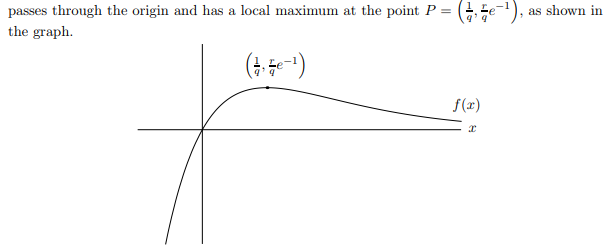 Justify, using the first-derivative test that the point P is a local maximum.What are the x-coordinates of the global maximum and minimum of f(x) on the domain [0, 1]? (If f(x) does not have a global maximum on this domain, say “no”) What are the x-coordinates of the global maximum and minimum of f(x) on the domain (−∞, ∞)? (If f(x) does not have a global maximum on this domain, say “no global maximum”, and similarly if f(x) does not have a global minimum.)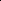 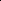 Suppose that g(x) is a function with g′(x) = f(x). Find x-values of all local maxima and minima of g(x). Justify that each maximum you find is a maximum and each minimum is a minimum.